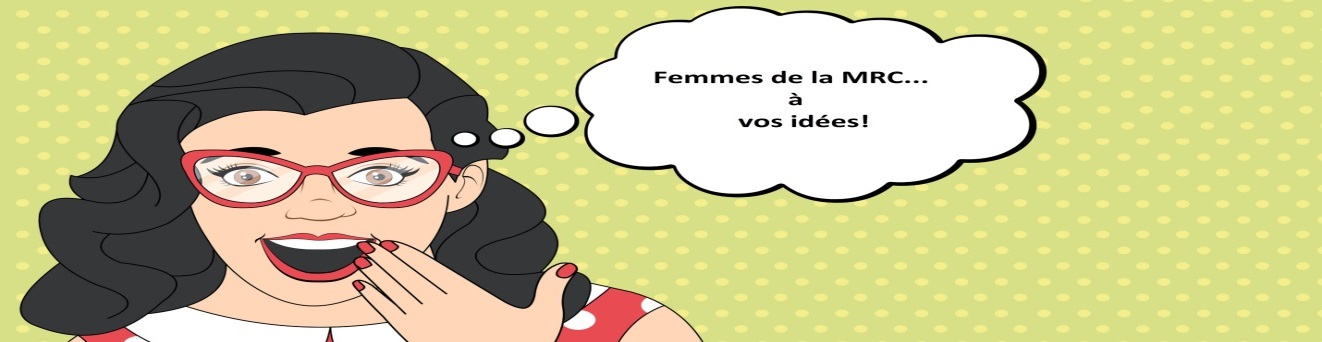 RENSEIGNEMENTS PERSONNELS1 Dans quel groupe d'âge vous situez-vous? *Veuillez sélectionner SEULEMENT UNE réponse18 à 20 ans 21 à 22 ans 23 à 28 ans 29 à 34 ans 35 à 44 ans 45 à 54 ans 55 à 64 ans 65 ans et plus 2 Dans quelle ville ou municipalité habitez-vous ? *Veuillez sélectionner SEULEMENT UNE réponseAdstock Beaulac-Garthby Disraeli (Paroisse) Disraeli (Ville) East-Brougthon Irlande Kinnear's Mills Sacré-Coeur-de-Jésus Saint-Adrien D'Irlande Sainte-Clotilde-de-Beauce Sainte-Praxède Saint-Fortunat Saint-Jacques-de-Leeds Saint-Jacques-le-Majeur-de-Wolfestown Saint-Jean-de-Brébeuf Saint-Joseph-de-Coleraine Saint-Julien Saint-Pierre-de-Brougthon Thetford Mines Autre 3 Quel organisme vous a demandé de participer à cette enquête? *Veuillez sélectionner SEULEMENT UNE réponseACEF CALACS Carrefour Jeunesse-Emploi CATTARA CAVAC Cégep de Thetford Mines Centre d'action bénévole Beaulac-Garthby Centre Domrémy Centre Femmes "La rose des vents" Centre L'Escale Centre Le Tremplin Centre local d'emploi CERD (Centre d'entraide de la région de Disraeli) CISSS (Centre intégré de santé et des services sociaux)  Clé de l'Alpha Conseil des aînés et des retraités ICI (Intégration Communautaire des Immigrants) Impact-Travail Institut du 3e âge (ITAT) La Croisée La Gîtée Le Berceau Le Havre MCDC Réseaux d'entraide des Appalaches (REA) SARCA SEMO Translab Autre Aucun 4 Quel est votre statut de résidente? *Veuillez sélectionner SEULEMENT UNE réponseCitoyenne canadienne Immigrante Autre 5 Quelle est votre langue maternelle ? *Veuillez sélectionner SEULEMENT UNE réponseFrançais Anglais Espagnol Autre langue 6 Selon vous, en anglais, vous êtes de niveau? *Veuillez sélectionner SEULEMENT UNE réponseDébutant Intermédiaire Avancé 7 Quel est votre statut actuel? *Veuillez sélectionner SEULEMENT UNE réponseCélibataire Conjointe de fait (sous le même toit) Divorcée Mariée Monoparentale Séparée Veuve 8 Combien d'enfants avez-vous à votre charge? *Veuillez sélectionner SEULEMENT UNE réponse0 1 2 3 4 5 et plus Enfants de moins de 18 ans qui demeurent avec vous ou des enfants de plus de 18 ans qui sont aux études et qui demeurent avec vous. 9 Avez-vous un ou des enfants âgés de moins de 5 ans au 30 septembre 2016? *Veuillez sélectionner SEULEMENT UNE réponseOui Non 10 Avez-vous accès à un service de garderie près de chez vous? *Veuillez sélectionner SEULEMENT UNE réponseOui Non Ne s'applique pas11 Avez-vous un réseau de soutien pour vous aider dans votre rôle parental? *Veuillez sélectionner SEULEMENT UNE réponse Oui Non Ne s'applique pas                              PARCOURS SCOLAIRE ET FORMATION12 Êtes-vous présentement aux études? *Veuillez sélectionner SEULEMENT UNE réponseOui, à temps partiel Oui, à temps partiel et en emploi à temps plein Oui, à temps plein Oui, à temps plein et en emploi à temps partiel Oui à temps plein et en emploi à temps plein Non, ni aux études, ni en formation 13 Quel est votre niveau de scolarité le plus élevé complété au Québec ou au Canada? *Veuillez sélectionner SEULEMENT UNE réponseFrancisation Primaire Secondaire 1 à 2 Secondaire 3 à 4 Secondaire 5 Test d'équivalence de niveau de scolarité (TENS) Diplôme d'études professionnelles (DEP) Collégial Universitaire (Baccalauréat ou certificat) Universitaire 2e cycle (Maîtrise) Universitaire 3e cycle (Doctorat) 14 Si vous n'êtes pas encore diplômée, pourquoi avoir cessé les études ? *Veuillez sélectionner SEULEMENT UNE réponseJe suis diplômée. Je suis aux études. Je n'avais aucun but professionnel. J'avais des échecs. Je n'avais plus d'intérêt. J'avais des problèmes financiers. J'avais des problèmes personnels. J'avais un problème de santé physique. J'avais un problème de santé mentale. J'avais un problème de consommation. Je voulais travailler. J'ai été expulsée. J'étais enceinte. Autre15 Dans quel domaine faites-vous ou avez-vous fait vos études? *Veuillez sélectionner SEULEMENT UNE réponseAgricole Agroalimentaire Arts, mode, cinéma et muséologie Cadres supérieurs et haute direction (gestion) Comptabilité, finance et assurance Construction, production et manutention Droit Éducation et formation Environnement Marketing et communication Ressources humaines et relations industrielles Restauration, hôtellerie, tourisme et loisirs Santé et services sociaux Soutien administratif Technologies et médias numériques Vente, achat et service à la clientèle Autres 16 Rencontrez-vous des obstacles dans votre parcours en formation et si oui, identifiez le principal. *Veuillez sélectionner SEULEMENT UNE réponseNe s'applique pas car je ne suis pas aux étudesConciliation travail/études Consommation de médicaments Dépendance  à l'alcool, drogue, jeu ou à Internet Difficultés scolaires Difficultés financières Durée des études Intimidation Manque de motivation Nouvelles technologies (accès) Nouvelles technologies (manque de connaissances) Organisation du temps Organisation du travail dans mes études Problème de garderie Problèmes judiciaires Responsabilités familiales Santé physique ou mentale Transport  Autre obstacleAucun obstacle MARCHÉ DU TRAVAIL ET IMPLICATION17 Êtes-vous présentement sur le marché du travail? *Veuillez sélectionner SEULEMENT UNE réponseOui, à temps partiel (21 heures et moins) Oui, à temps plein En recherche d'emploi Non, je suis en formation Non, je suis à la maison Non, je suis en congé de maladie Non, je suis en congé de maternité Non, je suis à la retraite Autre 18 Dans quel domaine travaillez-vous ou recherchez-vous de l'emploi? *Veuillez sélectionner SEULEMENT UNE réponseAgricole Agroalimentaire Arts, mode, cinéma et muséologie Cadres supérieurs et haute direction (gestion) Comptabilité, finance et assurance Construction, production et manutention Droit Éducation et formation Environnement Marketing et communication Ressources humaines et relations industrielles Restauration, hôtellerie, tourisme et loisirs Santé et services sociaux Soutien administratif Technologies et médias numériques Vente, achat et service à la clientèle Autres 19 Vos heures de travail se situent dans quelle période ? *Veuillez sélectionner SEULEMENT UNE réponseNe s'applique pas car je ne suis pas sur le marché du  travail présentementLe jour durant la semaine Le soir ou la nuit durant la semaine La fin de semaine Horaire variable (jour, soir, fin de semaine) 20 Êtes-vous ? *Veuillez sélectionner SEULEMENT UNE réponseNe s'applique pas Propriétaire d'entreprise Travailleuse autonome 21 Combien avez-vous d'années d'expérience sur le marché du travail ? *Veuillez sélectionner SEULEMENT UNE réponseAucune expérience du marché du travail Moins d'un an 1 an à moins de 3 ans 3 ans à moins de 6 ans 6 ans à moins de 9 ans 9 ans à moins de 12 ans 12 ans et plus 22 Si vous rencontrez des difficultés au travail, nommez la principale. *Veuillez sélectionner SEULEMENT UNE réponseNe s'applique pas car je ne suis pas sur le marché du travail présentementAucun problème Charge de travail Difficulté d'apprentissage Discrimination Exposition aux risques pour la santé et la sécurité au travail Harcèlement sexuel Harcèlement psychologique Horaire inconvenable Poste inadéquat par rapport à ma formation ou à mes compétences Problème avec mon supérieur Problème d'intégration Problème de travail d'équipe Restructuration de l'entreprise Salaire insatisfaisant Stress Technologie à maîtriser Transport AutreAucune difficulté23 Vivez-vous des difficultés en tant que travailleuse autonome ou propriétaire d'entreprise et si oui, nommez la principale. *Veuillez sélectionner SEULEMENT UNE réponseNe s'applique pas car je ne suis pas travailleuse autonome ni propriétaire d'entreprise. Conciliation travail-famille Concurrence Difficulté à faire sa place comme femme entrepreneure Difficulté dans le développement des marchés Difficulté de financement Difficulté de se faire connaître du milieu Recrutement d'une main-d'œuvre qualifiée Recrutement du personnel Rétention du personnel Stress Surcharge de travail Autre Aucune difficulté 24 Si vous êtes à la recherche d'un emploi, quel est le principal problème rencontré. *Veuillez sélectionner SEULEMENT UNE réponseJe ne suis pas en recherche d'emploi. Avoir un handicap physique ou intellectuel Conditions de travail inconvenables pour le poste recherché (horaire, salaire, etc.) Difficulté pour la rédaction d'un C.V. ou d'une lettre de présentation Discrimination Langue anglaise Langue française Longue absence sur le marché du travail Manque de contacts dans le milieu (réseau de contacts) Nouvelles technologies utilisées en entreprise Peu ou pas d'expérience sur le marché du travail Peu d'offres d'emploi dans mon domaine Problème d'utilisation de la technologie pour chercher les offres d'emplois ou offrir mes services Problèmes liés à l'entrevue d'embauche Santé mentale ou santé physique Transport Trop âgée Trop jeune Autre Aucun problème25 Quelle est la principale raison pour laquelle vous demeurez à la maison ? *Veuillez sélectionner SEULEMENT UNE réponseNe s'applique pas puisque je ne demeure pas à la maisonFamille d'accueil Financièrement à l'aise Pas de travail adéquat Par choix Prendre soin d'un conjoint ou d'un parent (aidante naturelle) Prendre soin d'un ou des enfants Raison de santé mentale Raison de santé physique Retraitée Autre 26 Quelle est votre implication dans la région? *Veuillez sélectionner SEULEMENT UNE réponseBénévolat au sein d'un organisme communautaire Bénévolat au sein de la santé et des services sociaux Conseil d'administration d'un organisme communautaire Conseil d'administration d'entrepriseConseil d'établissement ou comité dans une école (éducation) Implication au niveau municipal ou de ma communauté Autre Aucune27 Quel est le principal frein à votre implication dans la région? *Veuillez sélectionner SEULEMENT UNE réponseJ'ai des raisons personnelles à ne pas m'impliquer. (santé, maladie, charge familiale, etc.). Je n'ai aucune idée du fonctionnement des lieux d'implication. Je ne connais personne pouvant m'aider à m'intégrer dans un lieu d'implication. Je ne crois pas avoir les compétences pour le faire. Je ne sais pas où je peux m'impliquer. Je ne veux pas m'impliquer. L'implication est trop exigeante en terme de durée, de temps ou d'horaire. Aucun frein à m’impliquer28 Qu'est-ce qui pourrait vous motiver ou vous encourager à vous impliquer dans la région?*Veuillez sélectionner SEULEMENT UNE réponseAccompagnement ou jumelage avec une personne Frais de transport ou de déplacement payés Formation en lien avec l'implication Intérêt pour le milieu ou la clientèle Une personne m'en parle et m'explique comment ça fonctionne Lieu près de chez moi Connaissance des milieux où je peux m'impliquer Souplesse des horaires et du temps à donner Lien avec mes compétences Visite des lieux où je peux m'impliquer (portes ouvertes, visites)Aucune réponse29 Dans quelle sphère de vie souhaiteriez-vous une amélioration dans le futur? *Veuillez sélectionner SEULEMENT UNE réponseBien- être au travail Conciliation travail-famille Formation Habitation Loisirs et culture (sports) Revenu Santé Vie amoureuse Vie de famille Vie sociale Aucune sphère à améliorer30 Considérez-vous que vos relations avec les hommes vous placent dans une relation d'égal à égal? *Veuillez sélectionner SEULEMENT UNE réponseOui Assez souvent Rarement Non 31 Si vous vivez de l’inégalité par rapport aux hommes, nommez sur quel principal aspect de votre vie. *Veuillez sélectionner SEULEMENT UNE réponseAccès à des postes supérieurs Accès à la propriété Confiance en soi Exigences sociales Image corporelle Préjugés Présence dans les lieux de décisions Revenus Responsabilités familiales Tâches ménagères Aucune inégalitéREVENUS ET SITUATION ÉCONOMIQUE32 Votre revenu annuel brut se situe dans quelle tranche? *  Revenu brut = Revenu avant impôt Veuillez sélectionner SEULEMENT UNE réponseAucun revenu 10,000 $ et moins 11,000 $ à 16,000 $ 17,000 $ à 22,000 $ 23,000 $ à 28,000 $ 29,000 $ à 39,000 $ 40,000 $ à 50,000 $ 51,000 $ à 61,000 $ 62,000 $ à 72,000 $ 73,000 $ à 83,000 $ 84,000 $ à 94,000 $ 95,000 $ et plus 33 Votre revenu annuel brut pour la famille se situe dans quelle tranche? *Veuillez sélectionner SEULEMENT UNE réponseAucun revenu 10,000 $ et moins 11,000 $ à 16,000 $ 17,000 $ à 22,000 $ 23,000 $ à 28,000 $ 29,000 $ à 34,000 $ 35,000 $ à 40,000 $ 41,000 $ à 51,000 $ 52,000 $ à 62,000 $ 63,000 $ à 73,000 $ 74,000 $ à 84,000 $ 85,000 $ à 95,000 $ 96,000 $ à 106,000 $ 107,000 $ et 117,000 $ 118,000$ $ et 128,000 $ 129,000 $ et plus 34 Quelle est votre principale source de revenus? *Veuillez sélectionner SEULEMENT UNE réponseAucun revenu Assistance-emploi (sécurité du revenu) Assurance-emploi (chômage ou maladie) Assurance-salaire maladie CSST Emploi Prêts et bourses Programme parental Revenu des parents Revenu du conjoint Régime de pension Autre programme TRANSPORT ET LOGEMENT35 Parmi les moyens de transport suivants, lequel utilisez-vous dans vos déplacements quotidiens ou le plus souvent. *Veuillez sélectionner SEULEMENT UNE réponseÀ pied Autobus scolaire Avec un collègue Avec mon automobile Covoiturage non payant Covoiturage payant Faire du pouce Famille/Conjoint/Ami(e)s Taxi Taxibus Transport adapté Vélo Autre 36 Avez-vous des problèmes d'accès au transport et si oui, nommez le principal.*Veuillez sélectionner SEULEMENT UNE réponseÂge avancé Coût élevé Crainte de conduire Handicap Indisponibilité de moyens de transport Pas de permis de conduire Perte du permis de conduire Visuel Aucun problèmeAutre 37 Dans quel type de logement habitez-vous? *Veuillez sélectionner SEULEMENT UNE réponseChez mes parents Hébergement avec encadrement (famille d'accueil, centre d'accueil, etc.) Logement Logement subventionné ou habitation à loyer modique (HLM) Maison de transition Mon conjoint est propriétaire Propriétaire Autre 38 Quel montant payez-vous pour le loyer ou l’hypothèque à chaque mois? *Veuillez sélectionner SEULEMENT UNE réponseMoins de 300 $ 301 à 350 $ 351 à 400 $ 401 à 450 $ 451 à 500 $ 501 $ à 600 $ 601 à 700 $ 701 à 800 $ Plus de 900 $ SANTÉ39 Quelle est votre plus grande source de stress actuellement? *Veuillez sélectionner SEULEMENT UNE réponseDépendance à l'alcool, drogue, jeu ou à Internet École Éducation des enfants Langue française ou anglaise au travail Logement et accès à la propriété Manque de formation Manque de réseau social Nouvelles technologies Problèmes de garderie Problèmes financiers Problèmes judiciaires Qualité du logement Relation amoureuse Relations familiales Relations avec les amis Responsabilités familiales Revenus Santé Transport Travail Aucune source de stress40 Au cours des 5 dernières années, avez-vous été victime de l'un de ces actes? *Veuillez sélectionner SEULEMENT UNE réponseAbus financier Abus physique Abus psychologique Agression à caractère sexuel Discrimination Intimidation/Taxage/Rejet Racisme Violence conjugaleViolence intrafamiliale Harcèlement sur les médias sociaux Aucun acteAutre 41 Si vous avez vécu l'un de ces actes, dans quel milieu cela s'est-il passé? *Veuillez sélectionner SEULEMENT UNE réponseNe s’applique par car je n’ai vécu aucun acte École Famille naturelle Famille d'accueil Milieu du travail Milieu social Institution/Centre d'ébergement Autre ACCÈS AUX SERVICES42 Au cours des 5 dernières années, avez-vous utilisé les services de l'un de ces organismes et si oui, nommez le principal. *Veuillez sélectionner SEULEMENT UNE réponseACEF (Association coopérative d'économie familiale) Association de l'Action Volontaire (popote roulante) Centre action bénévole Beaulac-Garthby Centre Femmes "La rose des vents" CERD (Centre d'entraide de la région de Disraeli) - Cuisine collective/Comptoir familial Comptoir familial L'Adoberge La Vigne (banque alimentaire) Les petits frères de Thetford Mines Office municipal d'habitation (OMH) Réseau d'entraide des Appalaches (REA) - Cuisine collective et logement Saint-Vincent de Paul Taxibus Transport adapté de la région de Thetford Inc. (TART) Autre AucunCes services sont en lien avec l'aide alimentaire, l'insuffisance de revenu, le budget, le logement, le transport, les meubles et les vêtements. 43 Au cours des 5 dernières années, avez-vous utilisé les services de l'un de ces organismes et si oui, nommez le principal. * Veuillez sélectionner SEULEMENT UNE réponse Alcooliques anonymes (AA) Aube de la Paix CLSC (Services psycho-sociaux-CISSS) Centre Domrémy Centre de réadaptation en dépendances (CISSS) Maison l'Odyssée (Jeu, alcool, drogues, hébergement) Narcotiques Anonymes (NA) Réhabilitation de Beauce (Accès Emploi) Autre AucunCes services regroupent l'aide liée aux dépendances.44 Au cours des 5 dernières années, avez-vous utilisé les services de l'un de ces organismes et si oui, nommez le principal. *Veuillez sélectionner SEULEMENT UNE réponseAssociation des TCC des 2 rives Centre du deuil Centre Femmes "La rose des vents" Clé de l'Alpha Conseil des aînés et des retraités Éducation des adultes (Intégration sociale et 50 ans et plus) Groupe d'entraide Cancer-Vie Intégration Communautaire des Immigrants (ICI) Institut du 3e âge (ITAT) MCDC Regroupement des personnes handicapées physiques (RT) Autre AucunCes services regroupent l'aide liée au développement de la personne et à l'intégration.45 Au cours des 5 dernières années, avez-vous utilisé les services de l'un de ces organismes et si oui, nommez le principal. *Veuillez sélectionner SEULEMENT UNE réponseCLSC (services psycho-sociaux) CALACS (Centre d'aide et de lutte contre les agressions à caractère sexuel et la violence faite aux femmes) CAVAC (Centre d'aide aux victimes d'actes criminels) La Gîtée Autre AucunCes services regroupent l'aide liée à la violence et l'agression. 46 Au cours des 5 dernières années, avez-vous utilisé les services de l'un de ces organismes et si oui, nommez le principal. *Veuillez sélectionner SEULEMENT UNE réponseCarrefour Jeunesse-Emploi CATTARA (Normes du travail et santé sécurité au travail) Centre local d'Emploi Impact-Travail Réhabilitation de Beauce (Accès Emploi) Réseau d'entraide des Appalaches (REA) SARCA (Services d'accueil, référence, conseil et accompagnement) de la CSA Services externes de main-d'oeuvre (SEMO) Services Canada Translab (Entreprise d'entraînement) Autre AucunCes services regroupent l'aide à l'emploi (recherche, intégration, développement des compétences, etc.). 47 Au cours des 5 dernières années, avez-vous utilisé les services de l'un de ces organismes et si oui, nommez le principal. *Veuillez sélectionner SEULEMENT UNE réponseCarrefour Jeunesse-Emploi Centre local d'Emploi Réseau d'entraide des Appalaches (REA) SARCA (Services d'accueil, référence, conseil et accompagnement) de la CSA) ou l’éducation des adultesServices Canada Autre AucunCes services regroupent l'aide liée à la formation et au décrochage scolaire. 48 Au cours des 5 dernières années, avez-vous utilisé les services de l'un de ces organismes et si oui, nommez le principal. *Veuillez sélectionner SEULEMENT UNE réponseCLSC (périnatalité et petite enfance-CISSS) Centre Jeunesse de Thetford Mines-CISSS) Espace-Famille Grands frères, Grandes soeurs des Appalaches L'Intercom Maison des jeunes Réseau d'entraide des Appalaches (REA) Ressource Le Berceau Tel-jeunes Autre AucunCes services regroupent l'aide liée à la famille, l'enfance et la grossesse. 49 Au cours des 5 dernières années, avez-vous utilisé les services de l'un de ces organismes et si oui, nommez le principal. *Veuillez sélectionner SEULEMENT UNE réponseCLSC- CISSS L'A-Droit de Chaudière-Appalaches L'Intervalle (maison de transition en santé mentale) La Croisée Le Havre (santé mentale et intégration socioprofessionnelle) SOS Onde-Amitié Urgence détresse AutreAucun Ces services regroupent l'aide liée à la santé mentale et à la détresse (prévention du suicide). 50 Parmi tous les organismes précédents, vous diriez que vous en connaissez combien? *Veuillez sélectionner SEULEMENT UNE réponseJ'en connais très peu. J'en connais quelques-uns seulement. Je connais ceux qui correspondent à mes besoins. Je connais plusieurs de ces organismes. Je les connais presque tous. Je les connais tous. Aucun51 Selon vous, quelle est la meilleure manière de connaître les organismes du milieu? *Veuillez sélectionner SEULEMENT UNE réponse211 Ateliers d'informations Bottin téléphonique Dépliants publicitaires dans les endroits publics Journaux locaux Référence d'une personne-ressource Salon des Organismes Salon des Aînés Site Internet Publicité de la rue (Affiche de l'organisation) Réseaux de contacts Réseaux sociaux Aucun idéeBesoins et soutien pour les femmesCette section nous permettra d'identifier le soutien dont les femmes ont besoin dans la région. Il est donc très important de prendre le temps de répondre à chacune des questions. D'ailleurs, si vous voulez nous contacter, vous pouvez le faire à partir de notre groupe Facebook "Femmes d'aujourd'hui". 52 Quel premier type de soutien répondrait davantage à vos besoins? Veuillez sélectionner SEULEMENT UNE réponseAccueil et support aux immigrants Aide à la recherche d'emploi Aide financière et budget Aide par rapport à des problèmes de violence conjugale Alimentaire (cuisine collective et autres) Atelier de développement personnel Atelier pour les 50 ans et plus Atelier pour les parents Briser son isolement Café-rencontre sur différents sujets Choix de carrière (métiers et professions) Formation (scolaire et professionnelle) Groupe de soutien (dépendance) Halte -Garderie Information/sensibilisation/défense des droits Information sur le marché du travail Information sur les services et ressources de la région Logement Reconnaissance des acquis ou des compétences Soins de santé physique Soutien à la famille Support moral/psychologique Technologie (débutant) Technologie (mise à jour) Transport Vestimentaire Autres (Précisez vos besoins dans la section "commentaires".) Aucun besoin53 Quel deuxième type de soutien répondrait davantage à vos besoins? Veuillez sélectionner SEULEMENT UNE réponseAccueil et support aux immigrants Aide à la recherche d'emploi Aide financière et budget Aide par rapport à des problèmes de violence conjugale Alimentaire (cuisine collective et autres) Atelier de développement personnel Atelier pour les 50 ans et plus Atelier pour les parents Briser son isolement Café-rencontre sur différents sujets Choix de carrière (métiers et professions) Formation (scolaire et professionnelle) Groupe de soutien (dépendance) Halte -Garderie Information/sensibilisation/défense des droits Information sur le marché du travail Information sur les services et ressources de la région Logement Reconnaissance des acquis ou des compétences Soins de santé physique Soutien à la famille Support moral/psychologique Technologie (débutant) Technologie (mise à jour) Transport Vestimentaire Autres (Précisez vos besoins dans la section "commentaires".) Aucun besoinSi vous avez d'autres informations à nous dire, bien vouloir le faire dans la section "commentaires". 54 Quel troisième type de soutien répondrait davantage à vos besoins? Veuillez sélectionner SEULEMENT UNE réponseAccueil et support aux immigrants Aide à la recherche d'emploi Aide financière et budget Aide par rapport à des problèmes de violence conjugale Alimentaire (cuisine collective et autres) Atelier de développement personnel Atelier pour les 50 ans et plus Atelier pour les parents Briser son isolement Café-rencontre sur différents sujets Choix de carrière (métiers et professions) Formation (scolaire et professionnelle) 2016-06-15Groupe de soutien (dépendance) Halte -Garderie Information/sensibilisation/défense des droits Information sur le marché du travail Information sur les services et ressources de la région Logement Reconnaissance des acquis ou des compétences Soins de santé physique Soutien à la famille Support moral/psychologique Technologie (débutant) Technologie (mise à jour) Transport Vestimentaire Autres (Précisez vos besoins dans la section "commentaires".)Aucun besoin Si vous avez d'autres informations à nous dire, bien vouloir le faire dans la section "commentaires". 55   « FACULTATIF » Si vous voulez de l'information supplémentaire sur les services ou si vous avez des besoins spécifiques, laissez-nous vos coordonnées et nous vous contacterons dans les semaines à venir. Vous pouvez aussi nous rejoindre au 418 338-7806, poste 2130 ou par courriel à cfrosedesvents.jhebert@cgocable.ca.L'information demeurera confidentielle et l'intervenante n'aura accès qu'aux 3 dernières réponses en lien avec vos besoins. Le suivi sera fait par l'agente SARCA (Services d'accueil, référence, conseil et accompagnement). COMMENTAIRES56 Utilisez cette section pour donner de l'information supplémentaire au besoin et pour nous donner vos commentaires. Merci de votre participation!   Remettre le questionnaire au Centre femmes La Rose des Vents Au 95 Notre-Dame Est, Thetford Mines (Québec) G6G 2J6 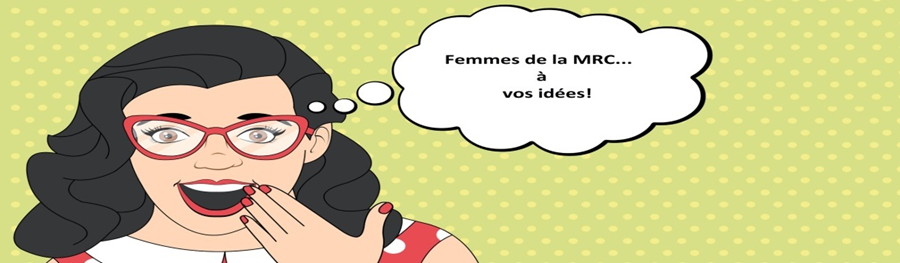 Le comité Aviseur Femmes Ce questionnaire a pour but de connaître et de comprendre la situation actuelle des femmes (18 ans et plus) de la MRC des Appalaches. Il servira dans un premier temps à faire le portrait de la situation pour ensuite mettre en place des actions concrètes ou des projets répondant aux besoins des femmes. Note: Ce questionnaire est strictement CONFIDENTIEL et ne sera utilisé que par les intervenants autorisés et à des fins statistiques. Par contre, si vous voulez être contactés et que vous avez des besoins spécifiques, n'hésitez pas à nous laisser vos coordonnées. Ce projet est réalisé par le Comité Aviseur-Femmes de la MRC des Appalaches qui se compose de différents organismes de la région. (Centre Femmes La Rose des Vents; Réseau D'entraide des Appalaches; Centre local d'Emploi; Centre intégré de santé et de services sociaux; LA Gitée; Cégep de Thetford; Ville de Thetford Mines; Commission scolaire des Appalaches-SARCA.) Nom: Prénom: Téléphone: Courriel: Besoins :  